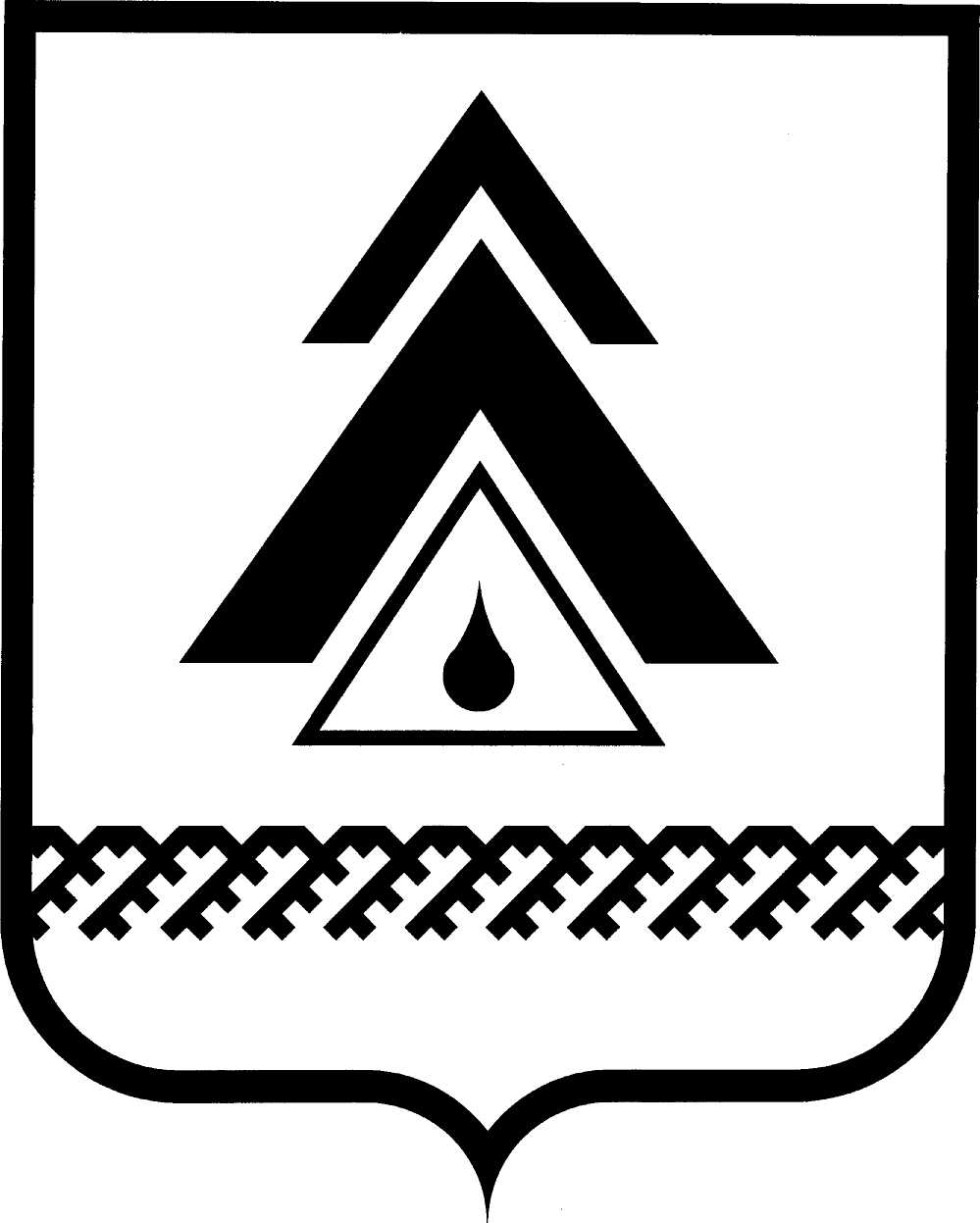 администрация Нижневартовского районаХанты-Мансийского автономного округа – ЮгрыПОСТАНОВЛЕНИЕО внесении изменения в постановление администрации района от 02.02.2015 № 149 «О мерах по реализации решения Думы района «О бюджете района на 2015 год и на плановый период 2016 и 2017 годов»В целях реализации решения Думы района от 28.11.2014 № 586 «О бюджете района на 2015 год и на плановый период 2016 и 2017 годов»:1. Внести изменение в постановление администрации района                            от 02.02.2015 № 149 «О мерах по реализации решения Думы района «О бюджете района на 2015 год и на плановый период 2016 и 2017 годов», дополнив абзац 3 пункта 11 словами «; по оплате коммунальных услуг;». 2. Постановление вступает в силу с момента подписания и распространяется на правоотношения, возникшие с 18 марта 2015 года. 3. Контроль за выполнением постановления возложить на заместителя главы администрации района по экономике и финансам Т.А. Колокольцеву. Глава администрации района                                                           Б.А. Саломатинот 24.03.2015г. Нижневартовск№ 546          